800-ЛЕТИЮ СО ДНЯ РОЖДЕНИЯ СВЯТОГО БЛАГОВЕРНОГО ВЕЛИКОГО КНЯЗЯ АЛЕКСАНДРА НЕВСКОГО«АЛЕКСАНДР НЕВСКИЙ – СЛАВНОЕ ИМЯ РОССИИ»VII – IX КЛАССЫРАБОТУ ВЫПОЛНИЛ (ФИО) _______________________________________________________________________________________________________________________________________________ШКОЛА ____________________________________________________________________________КЛАСС______________________________________________________________________________ТЕЛЕФОН ___________________________________________________________________________E-MAIL______________________________________________________________________________I  часть (Выберите правильный ответ)1. Укажите годы жизни Александра Невского.	А. 1046-1095 гг.	Б. 1220-1263 гг.	В. 1201-1270 гг.	Г. 1225- 1271 гг.2. Кто был современником святого князя Александра Невского?А. Благоверный князь-мученик Василько РостовскийБ. Преподобная Евфросиния МосковскаяВ. Преподобный Сергий РадонежскийГ. Святитель Пётр, митрополит Московский3. Младший брат князя Александра Невского Михаил Хоробрит известен как...А. Князь, ездивший в орду за ханским ярлыкомБ. Основатель монастыряВ. Последний русский великий князь, погибший в боюГ. Составитель литургических текстов4. В каком городе до 1724 г. покоились мощи святого князя Александра Невского?А. ВладимирБ. КиевВ. МоскваГ. Новгород5. На территории современной России находится два монастыря, имеющих статус лавры. Это обитель преподобного Сергия и Александро-Невская лавра. Оба монастыря посвящены....А. Рождеству БогородицыБ. Рождеству ХристовуВ. Святой ТроицеГ. Успению Божией Матери6. Этот обряд имеет символический смысл - знак послушания Богу. Он был совершен над Александром Невским трижды: первый раз - в раннем младенчестве после Миропомазания, второй раз - в 1225 году епископом суздальским Симоном при посвящении в воины, и третий раз - перед смертью в момент принятия монашества. Назовите этот обряд.А. ЕлеопомазаниеБ. КоронованиеВ. ПостригГ. Рукоположение7. Митрополит Кирилл возвестил людям о смерти князя Александра Невского словами, в которых назвал его ...А. Гордостью земли РусскойБ. Просвещением земли РусскойВ. Радостью земли РусскойГ. Солнцем земли Русской8. Мощи благоверного князя Александра Невского были перенесены в Санкт- Петербург по указу...А. Екатерины IIБ. Елизаветы ПетровныВ. Николая IIГ. Петра Великого9. В годы Великой Отечественной войны верующие и священнослужители собрали деньги на устройство танковой колонны и строительство самолетов. Именами каких известных защитников Руси были названы танковая колонна и эскадрилья, переданные Русской Православной Церковью советской армии? 	А. Аскольд и Дир Б. Александр Невский и Дмитрий Донской В. Борис и Глеб 	Г. Пересвет и Ослябя10. Во время великого княжения Александра Невского монголы обложили повинностями русские земли. Какая сословная группа была освобождена ими от повинностей? 	А. Духовенство Б. Крестьянство 	В. Купечество Г. Посадские люди11. Победа Александра Невского, в результате которой Русь сохранила свой единственный выход к Балтийскому морю: А. Изгнание литовцев из Смоленска Б. Изгнание ливонцев из Пскова В. Разгром ливонцев на Чудском озере 	Г. Разгром шведов на Неве12. Два раза в году в Церкви совершается отдельная служба в честь Александра Невского. В дни каких событий, связанных с его житием, установлены эти праздники? А. В день кончины и в день перенесения его мощей Б. В день первой воинской победы и в день кончины В. В день рождения и в день крещенияГ. В день рождения и в день совершеннолетия13.  Город, в котором Александр Невский княжил 16 лет с перерывом. А. КиевБ. НовгородВ. ВладимирГ. Суздаль14. Кто из указанных ниже людей был сыном Александра Невского и князем, прославленным в лике святых? А. Василий II Тёмный Б. Даниил Московский В. Дмитрий Грозные Очи 	Г. Иван I Калита15. Князем какого города НЕ был Александр Невский? 	А. Владимир Б. Новгород В. Переяславль-Залесский  	Г. Полоцк16.  Кто в 1240-е гг. безрезультатно предлагал князю Александру Невскому политический союз на условиях принятия католической веры?А. Великий князь литовский Б. Византийский император В. Король Англии 	Г. Папа Римский17. Как называется река, в районе впадения которой в Неву произошла в 1240 г. Невская битва? А. ВолгаБ. Западная Двина В. ИжораГ. Охта18. Кто из перечисленных исторических деятелей был современником князя Александра Невского? А. Боярин Даниил Дмитриевич Холмский 	Б. Боярин Степан Иванович Кучка В. Князь Михаил Ярославич Хоробрит Г. Князь Святополк Владимирович Окаянный19. Перед каким сражением князь Александр сказал ставшие легендарными слова «Не в силе Бог, а в правде» ?A. Невская битваБ. Оборона НовгородаВ. Ледовое побоищеГ. Освобождение Пскова20.	В виде какой геометрической фигуры Александр Невский построил свое войско во время Ледового побоища?A. Прямоугольника Б. ТреугольникаВ. КвадратаГ. Трапеции 21. Имя Александра Невского в монашестве?	А. Алексей	Б. Василий	В. Владимир	Г. Михаил22. С кем, помимо шведов и немецких рыцарей, пришлось воевать князю Александру Невскому?	А. С половцами	Б. С поляками	В. С литовцами	Г. С французами 23. Какой поход был предпринят Александром Невским в 1256 году?А. Византийский походБ. Полярный походВ. Крестовый походГ. Азовский поход24. В каком русском городе осенью 1263 года завершился земной путь князя Александра?А. В Нижнем НовгородеБ. В ГородцеВ. Во ВладимиреГ. В Киеве25. Каким был излюбленный военный прием Александра Невского?А. Внезапная атакаБ. ОсадаВ. Выстраивание в боевой порядокГ. Психическая атакаII часть.(Выполните задание)1. Верны ли следующие высказывания о святом князе Александре Невском?Ответы («да» – «нет») внеси в таблицу.А. Прославление Александра Невского в лике святых состоялось в XVI в.Б. У Александра Невского был старший брат по имени Фёдор.В. Александр Невский принял монашеский постриг за несколько лет до смерти.Г. Среди городов, правителем которых являлся Александр Невский, был Новгород.Д. Александр Невский всю жизнь воевал против Золотой Орды2. Прочитайте отрывок из стихотворения А. Майкова  «В Городце в 1263 году». И ответьте на вопросы.Ночь на дворе и мороз.Месяц – два радужных светлых венца вкруг него…По небу словно идёт торжество.В келье игуменской – зрелище скорби и слёз…Тихо лампада пред образом Спаса горит…Тихо игумен пред ним на молитве стоит.Тихо бояре стоят по углам.Тих и недвижим лежит головой к образамКнязь Александр, чёрной схимой покрыт…Страшного часа все ждут: нет надежды, уж нет!Слышится в келье порой лишь болящего бред.Словно как свет над его просиял головой -Чудной лицо озарилось красой,Тихо игумен к нему подошел и дрожащей рукойСердце ощупал его и чело -И, зарыдав, возгласил: «Наше солнце зашло!» 1. какое событие описано в стихотворении ? ___________________________________________________________________________________________________________________2. Как князь Александр оказался в Городце? ___________________________________________________________________________________________________________________3. Почему князь Александр был «черной схимой покрыт»? _______________________________________________________________________________________________________3.1.. Рассмотрите внимательно икону и обведите в следующей фразе одно правильное слово из трех выделенных так, чтобы утверждение стало верным.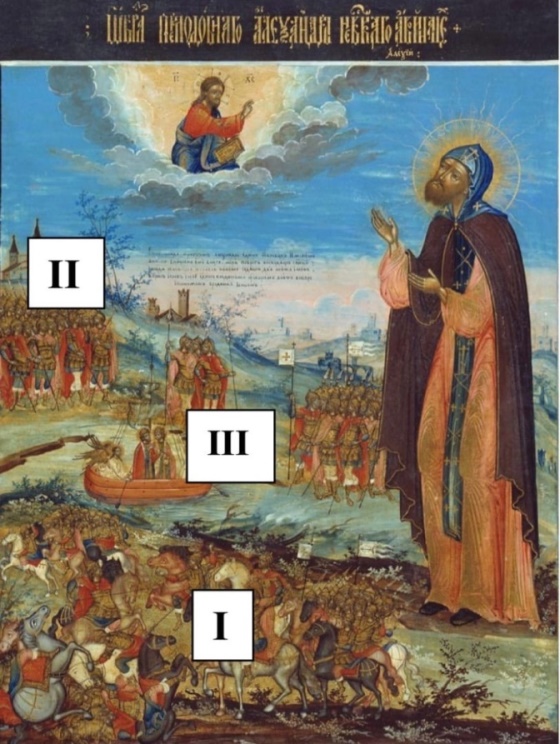 Святой изображен в КНЯЖЕСКОМ/ ВОИНСКОМ/ МОНАШЕСКОМ одеянии. 3.2. На иконе изображены несколько многофигурных композиций, изображающих эпизоды из жизни святого. Эпизоды пронумерованы цифрами. Расположите номера эпизодов в виде последовательности, соответствующей правильной хронологии изображённых на иконе событий. Ответ запишите в таблицу.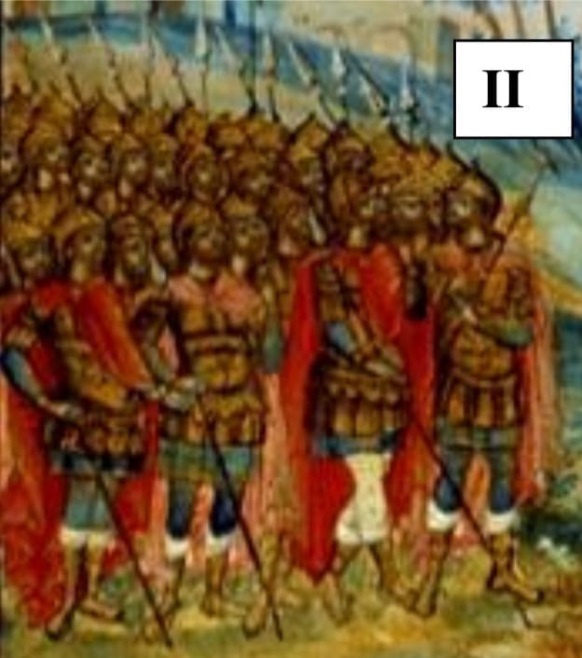 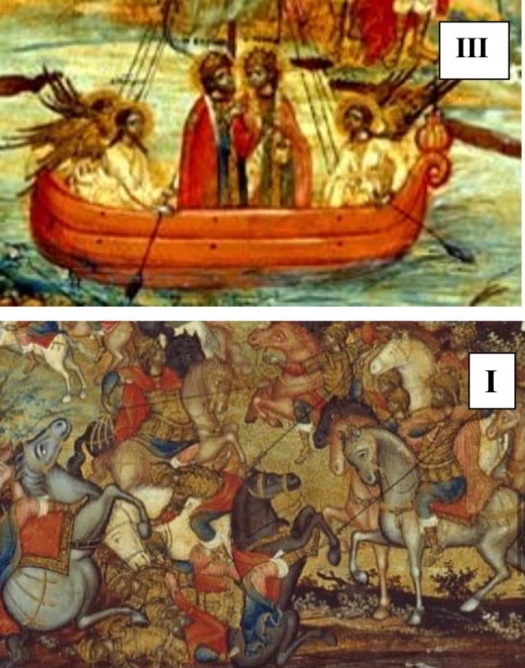 3.3. Подберите к каждому эпизоду, изображенному на иконе, название и фрагменты из текста, приведенные ниже. Запишите их номера в нужном порядке в ячейках таблицы. Названия: 	1. Сбор неприятельского войска 	2. Невская битва 3. Видение Пелгусия ГаличанинаФрагменты из текста: А. «Стоял он на берегу моря, наблюдая за обоими путями, и провел всю ночь без сна. Когда же начало всходить солнце, он услышал шум сильный на море и увидел один насад («насад» - речное плоскодонное судно), плывущий по морю, и стоящих посреди насада святых мучеников...». Б. «Собрался народ, именуемый свеи; сам король со многими воинами замыслил напасть на пределы российские». В. «Была сеча великая с врагами, и перебил их князь бесчисленное множество, а на лице самого короля оставил печать острого копья своего».АБВГДНомер эпизода на иконеIIIIIIНомер названия (цифра)Номер фрагмента текста (буква)